NAME: IHEAGWARA ONYEKA PATERICIAMATRIC-NO: 16/SCI01/017COURSE: MAT 2052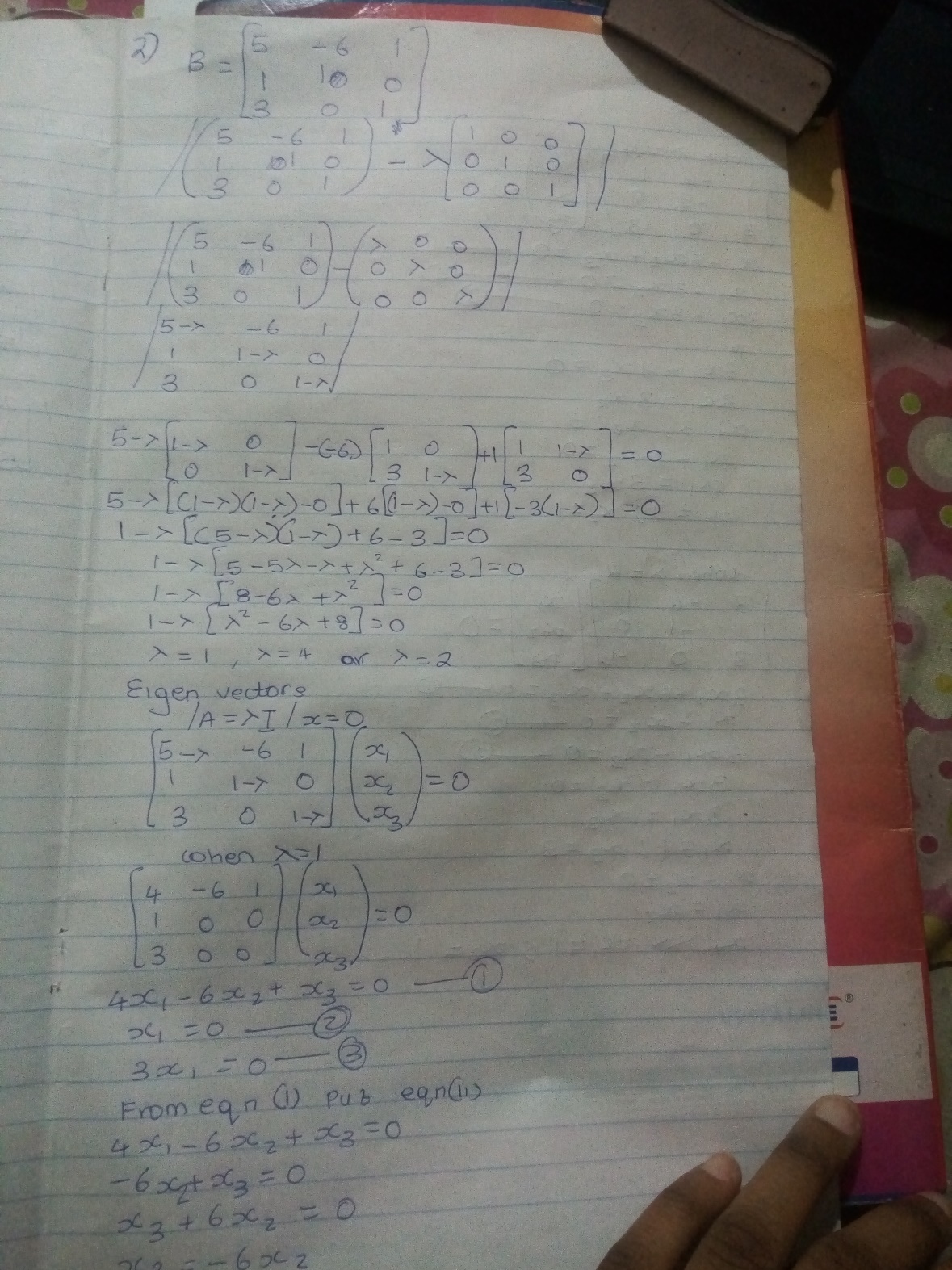 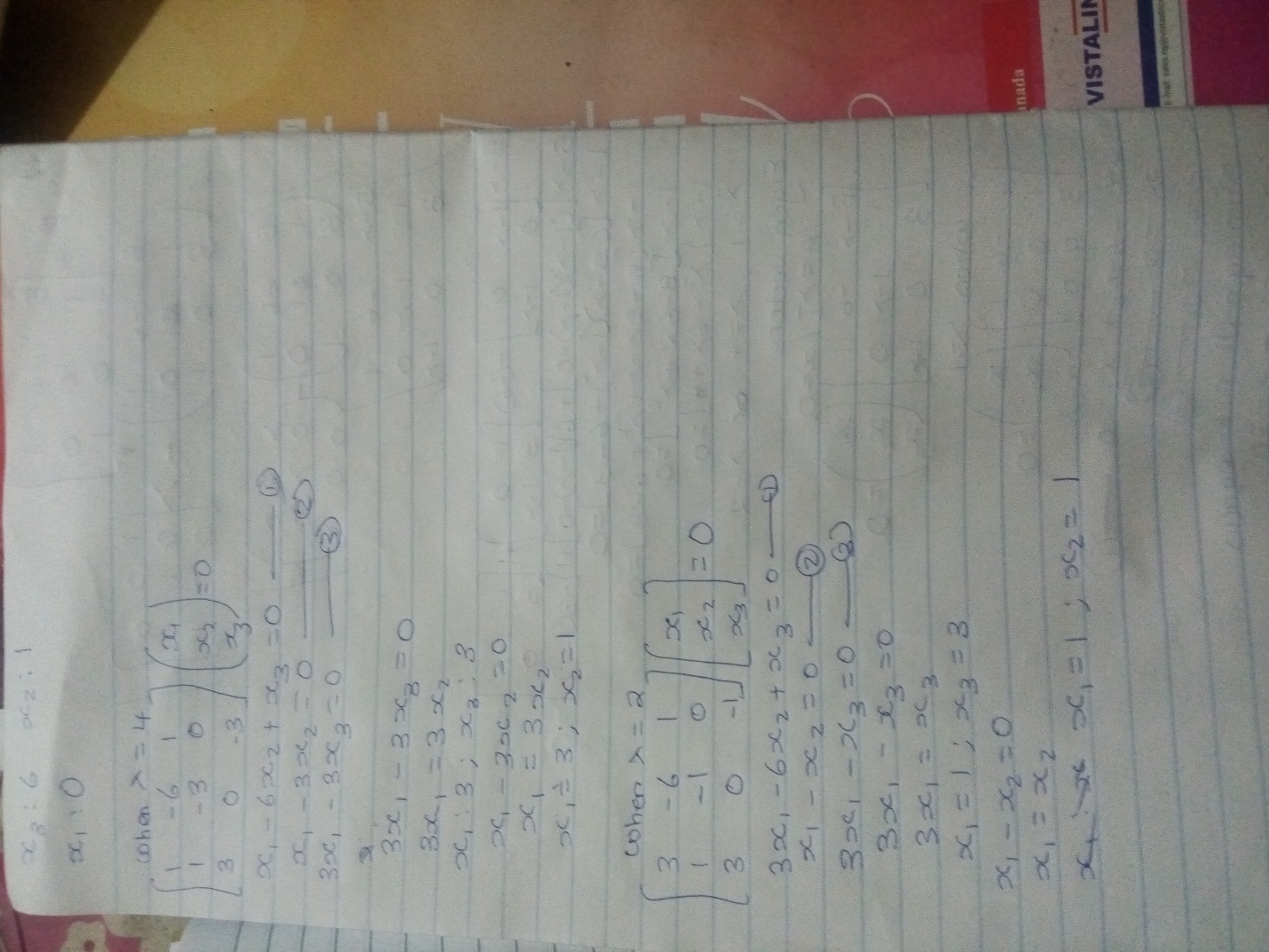 